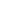 RELAZIONE FINALE DISCIPLINARE SULLA PROGRAMMAZIONE ATTUATAPRESENTAZIONE DELLA CLASSELa classe è composta da ________   alunni:    (_______  femmine e  ________  maschi).Sono presenti / non sono presenti   ____ alunni con disabilità proveniente da _______________________________________  .                  In data__________ l’alunno ____________________________________ si è trasferito ad altra scuola.SITUAZIONE DELLA CLASSEGli allievi hanno mostrato nei confronti delle discipline un atteggiamento:◻ Molto positivo   ◻ positivo   ◻ abbastanza positivo   ◻ accettabile   ◻ talvolta negativoe una partecipazione:◻ produttiva   ◻ attiva   ◻ generalmente attiva   ◻ accettabile    ◻ talvolta negativaLa  preparazione è: ◻ soddisfacente   ◻ accettabile   ◻ globalmente eterogenea    ◻ complessivamente accettabile                  ◻ non ancora accettabile    ◻__________________Si sono osservate lacune in merito a ____________________________________________________________L’autonomia di lavoro è:◻ buona   ◻ accettabile    ◻ nel complesso accettabile    ◻ non ancora adeguataRAPPORTO DELLA CLASSE CON GLI INSEGNANTI Il rapporto con gli insegnanti è stato: ◻ costruttivo   ◻ abbastanza costruttivo   ◻ buono   ◻ talvolta difficoltoso a causa di ……………………………...………………………………………………………………………………………………………………………..………….SVOLGIMENTO DELLA PROGRAMMAZIONEI contenuti della programmazione sono stati tutti effettivamente svolti.Non sono stati svolti i seguenti contenuti:………………………………………………………………..    per i seguenti motivi ……………………………………………………………………………………………………………………………...Si allegano i contenuti essenziali affrontati nelle diverse discipline.OBIETTIVI CONSEGUITIGli obiettivi educativi generali sono stati:◻ pienamente acquisiti    ◻ acquisiti    ◻ sufficientemente acquisiti    ◻ non ancora acquisitiRispetto alla situazione di partenza ed alla sua evoluzione nel corso dell’anno, la classe:◻ è complessivamente migliorata                   ◻ è rimasta stabile                                                                                       ◻ è peggiorata per i seguenti motivi:…………………………………………………………………………………………………………………………   …………………………………………………………………………………………………………………………………Gli obiettivi generali delle discipline sono stati perseguiti giungendo a risultati complessivamente:◻ molto positivi    ◻ positivi   ◻ abbastanza positivi  ◻ accettabili ◻ non del tutto adeguati ◻ inadeguatiSi sono osservate lacune in merito a ………………………………………………………………………………………………………………………………………………………………………………………………………………L’autonomia di lavoro è 	  adeguata	       nel complesso adeguata          per un gruppo di alunni non ancora adeguata per i seguenti motivi ………………………………………………………………….…………………………………………………………………………………………………………………………..In relazione ai diversi livelli di partenza e alle capacità individuali, gli obiettivi delle discipline sono stati raggiunti, in linea generale, in modo:AVANZATO per i seguenti allievi: ………………………………………………………..……………………………    ……………………………………………………………………………..………………………………………………….…INTERMEDIO per i seguenti allievi: ………………………....................................................................................……………………………………………………………………………..……………………………………………………BASE per i seguenti allievi: ………………………………………………………………………………………                                                                   ………………………………………………………………………………………… IN FASE DI PRIMA ACQUISIZIONE per i seguenti allievi:…………………………………………………………………………………………………………………………………………………………………………………………DIFFICOLTÀ PREVALENTI INCONTRATE  DAGLI ALUNNI◻ Memorizzazione        ◻ comprensione consegne        ◻ studio a casa        ◻ organizzazione                                     ◻ esecuzione dei compiti        ◻ concentrazione in classe          ◻……………………………………Per gli allievi che hanno mostrato carenze di base di un certo rilievo, sono state operate le seguenti azioni di stimolo e attuati interventi di recupero personalizzato di seguito descritti:………………………………………….…………………………………………………………………………………………………………………………….…………………………………………………………………………………………………………………………………………………………………………………………………………………………………………………………Per i seguenti alunni sono stati proposti obiettivi più limitati.È stata altresì compilata una griglia di osservazione per le abilità strumentali di lettura, scrittura e calcolo (allegata):I seguenti alunni non hanno raggiunto gli obiettivi prefissati:(*) Legenda:ritmi di apprendimento lentigravi lacune di basesituazione personale di disagiosvantaggio socio-culturalescarsa motivazione allo studio e/o impegnodifficoltà di relazione con coetanei e/o adultibassa autostima e scarsa fiducia in se stessodifficoltà di concentrazione e/o memorizzazione e/o organizzazione del lavoroINTERVENTI DI SOSTEGNOCi si è avvalsi della collaborazione:◻ dell’insegnante di sostegno   ◻ dell’assistente educativo   ◻ dell’insegnante di potenziamento ◻ altro ……………………………………per i seguenti alunni:…………………………………………………………………………………………………..……………………………………………………………………………………………………………………………...Il lavoro è stato svolto:◻ prevalentemente in classe      ◻   a piccoli gruppi       ◻ (altro)………………………………………………….Utilizzando le seguenti strategie:Esercizi di rinforzo;		◻   corsi di recupero disciplinari;materiale differenziato;		◻   interventi dell’insegnante di sostegno;lavori in piccoli gruppo;		◻   interventi tempestivi in itinere durante le ore di insegnamento;attività extra-curricolari;		◻   adesione a progetti particolari.Altro _________________________________________________Relazione su risultati degli interventi di sostegno allegata.METODOLOGIA E STRUMENTIPer i presupposti metodologici e gli strumenti utilizzati ci si è attenuti a quanto stabilito nel piano di lavoro annuale.In sintesi sono state privilegiate le seguenti metodologie:Metodo induttivo;Metodo deduttivo;Metodo scientifico;Metodo esperienziale;Lavoro di gruppo;Ricerche individuali e/o di gruppo;Problem solving;Scoperta guidata;Altro ………………………………………………………………………………………………………………………………………………………………RISORSE UTILIZZATERisorse della classe:………………………………………………………………………………………………..Utilizzo: Essenziale				◻  parziale					◻  frequenteRisorse della scuola e tecnologie:  sono stati utilizzati i laboratori e le tecnologie disponibili e accessibili in maniera ◻  Sistematica	                      ◻  saltuaria	                              ◻ non utilizzatiRisorse esterne: Ci si è avvalsi dell’intervento e dell’apporto di esperti esterni per l’attuazione dei progetti. In particolare ………………………………………………………………………………………………………………….………………………………………………………………………………………………………………………………Osservazioni sulle risorse disponibili in relazione al grado di adeguatezza:…………………………………………………………………………………………………………………………………..…………………………………………………………………………………………………………………………………..…………………………………………………………………………………………………………………………………..OSSERVAZIONI RELATIVE AL COMPORTAMENTOIl comportamento è andato progressivamente evolvendosi verso un maggior grado di maturità e responsabilità, tranne per gli alunni: ……………………………………………………………………..Episodicamente e in via del tutto eccezionale si è fatto uso di annotazioni di richiamo personale.E’ stato necessario convocare le famiglie dei seguenti alunni per problemi disciplinari: ……………………………………………………………………………………………………………RAPPORTI CON LE FAMIGLIEI genitori degli allievi sono stati contattati attraverso le consuete modalità dei colloqui individuali e generali.In particolare, la partecipazione della famiglia ai colloqui è stata:◻ frequente, di quasi tutti gli alunni       ◻ frequente, ma solo di alcuni alunni                                                                      ◻ generalmente solo ai colloqui pomeridiani       ◻ saltuaria        ◻ scarsa        ◻ solo se sollecitataFREQUENZAGli alunni hanno frequentato regolarmente le lezioni ad eccezione dei seguenti alunni:…………………..……………………………………………………………………………………………………………………….Si allega scheda di rilevazione delle assenze.VERIFICA E VALUTAZIONELe verifiche sono state sistematiche e coerenti, collocate al termine di ogni unità di lavoro, adeguate a quanto proposto e secondo il numero deliberato collegialmente. ……………………………………………………………………………………………………………………………….Sono state attuate con modalità diverse, così da rilevare i livelli di competenza relativi alle abilità da attivare, sotto forma di:◻ prove orali     ◻ scritte      ◻  pratiche     ◻  compiti autentici   ◻ altro………………………………La valutazione è stata espressa in modo chiaro, trasparente e univoco, utilizzando i voti previsti dalla scheda, in base agli indicatori e ai descrittori stabiliti collegialmente, oppure _________________________________________________________________________________________La valutazione intesa in senso formativo è stata effettuata in relazione all’acquisizione da parte degli alunni degli obiettivi programmati, tenendo conto dei progressi compiuti rispetto alla situazione di partenza, anche in relazione all’ambiente socio-culturale di provenienza, dei ritmi di apprendimento, dei progressi fatti, dell’interesse e dell’impegno dimostrati, oppure _________________________________________________________________________________________Sono state utilizzate rubriche valutative per le seguenti situazioni di apprendimento:_________________________________________________________________________________________ATTIVITA’ INTEGRATIVE ED EXTRACURRICOLARIVisite guidate, viaggi d’istruzione, progetti extracurricolari e altre esperienze in classe/gruppo che hanno coinvolto la classe:INTERVENTI EFFETTUATI NEL CORSO DELL'ANNO ATTIVITÀ SVOLTEOSSERVAZIONI EVENTUALI……………………………………………………………………………………………………………………………………………………………………………………………………………………………………………………………………________________                                                               Gli insegnanti del team pedagogico									____________________________									____________________________									____________________________Cognome e nomeMotivazioni *Cognome e nomeMotivazioni *LuogoOsservazioni – ContenutiDisciplinaNomi alunniRecuperoITAL.RecuperoMAT.RecuperoINGL.Potenziamento ITAL.MAT.INGL.Attività svolteCurricolarein orario scolasticoFacoltativo/opzionaleCurricolare    in orario extrascolasticoDiscipline coinvolteProgetti su PTOFProgetti su PTOFProgetti su PTOFProgetti su PTOFProgetti su PTOFVisite/ viaggi di istruzione (NO, IN PANDEMIA)Visite/ viaggi di istruzione (NO, IN PANDEMIA)Visite/ viaggi di istruzione (NO, IN PANDEMIA)Visite/ viaggi di istruzione (NO, IN PANDEMIA)Visite/ viaggi di istruzione (NO, IN PANDEMIA)